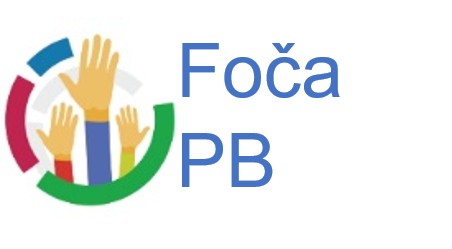 „Participativni budžet – mogućnost efektivnog angažovanja građana“OPŠTINA FOČA 2021PRAVILA I PROCEDUREOsnovna pravila participativnog budžetaOva pravila krerirana na osnovu preporuka radne grupe za implementaciju projekta „Participativni budžet u opštini Foča za 2021 – 2022 godinu! Članovi Radne grupe su:Miloš Vuković, koordinator PB u opštini Foča, Odjeljenje za privredu i društvene djelatnosti,Vesna Davidović, Odjeljenje za finansije,Miloš Jakić, Predsjednik MZ Lazarevo,Branka Radović, Odjeljenje za prostorno uređenje i stambeno komunalne poslove, iOlivera Elez, Načelnik odjeljenja za privredu i društvene djelatnosti.Pravila za projektne prijedloge za participativni budžet (u daljem tekstu PB) određuju koji prijedlozi građana mogu biti finansirani iz PB i služi za provjeru u kojoj su mjeri ovi prijedlozi odgovarajući za  realizaciju.Pravila za prijedloge građana određuju ko može predati prijedlog za PB Pravila za formalni oblik prijedloga određuju formalne zahtjeve, odnosno kako treba izgledati prijedlog. Pravila za formalni postupak predaje prijedloga regulišu, na koji način građani mogu predati svoje projektne prijedloge. Pravila za izbor prijedloga određenih za realizaciju određuju na koji način se od projekata koji su izvodljivi vrši izbor projekata određenih za realizaciju. 1. Pravila za projektne prijedloge:Realizacija projekta mora biti u lokalnoj nadležnosti, nadležnosti lokalne samouprave - opštine.U slučaju investicionog projekta mora se raditi o projektu koji se realizuje na zemljištu ili objektu koji je u vlasništvu opštine ili mora postojati preliminarna saglasnost vlasnika.  Maksimalni budžet u opštini Foča je 20.000,00 KM, a građani mogu aplicirati sa prijedlozima projekata od 6.000,00 do 20.000.00 KM. Projekat mora biti realizovan najkasnije do kraja marta 2022. godine.Projekat neće generisati operativne troškove više od 10% sredstava potrebnih za njegovo inicijalno izvođenje.2. Pravila za prijedloge građana:Prijedlog može predati svaki građanin opštine stariji od 18 godina.Prijedlog mora biti izrađen na formalno ispravan način (tačka 3)Svaki građanin može predati samo jedan projekat. 3. Pravila za formalni oblik prijedloga:Prijedlozi građana će imati oblik projekta u kojem će biti navedeno i opisano sljedeće:nazivopis početne, trenutne situacije na koju autor/autorka prijedloga reaguje ovo uključuje i tačnu specifikaciju mjesta i ilustrativne fotografijeopis prijedloga rješenja (svrha, cilj, aktivnosti itd.)opis na koga će predloženo rješenje imati najveći utjecaj i kome je projekat namijenjenpretpostavljeni troškovi za realizaciju prijedlogakontakti autora odnosno adresa stanovanja, telefon, e-mail (ako postoji)ime (imena) i kontakti osoba koje podržavaju prijedlog, najmanje 3 supredlagača.Dio opisa projektnog prijedloga mora biti i (a) ilustracija, čiji autor je predlagač prijedloga ili ima autorska prava na ilustraciju (npr. fotografija trenutnog stanja, ali i slike, skice i slično koje ilustruju prijedlog), eventualno (b) pismena saglasnost  vlasnika sa realizacijom investicionog projekta na vlastitom zemljištu.4. Pravila za formalni postupak predaje prijedloga:U ovoj fazi je cilj maksimizirati broj prijedloga, zbog toga koordinator PB komunicira sa autorom odmah nakon predaje prijedloga Prijedlog se predaje opštini u pisanoj formi na protokol opštine i elektronski na elektronsku poštu koordinatora.Prijedloge projekata prikuplja koordinator, koji vrši kontrolu formalne ispravnosti. U slučaju da projekat ispunjava formalne uslove proslijeđuje se nadležnom opštinskom odjeljenju. U slučaju formalnih nedostataka prijedlog se vraća autoru na doradu sa rokom od 7 (sedam) dana.5. Pravila za izbor prijedloga određenih za realizaciju:U glasanju mogu učestvovati građani opštine.Glasanje se vrši elektronski. Način ovjere glasača: kod na web stranici Projekati na glasačkom listiću će biti poredani po protokolarnom broju.Glasač može svoje glas dati bilo kojem projektu, i glasati samo za jedan projekat. 